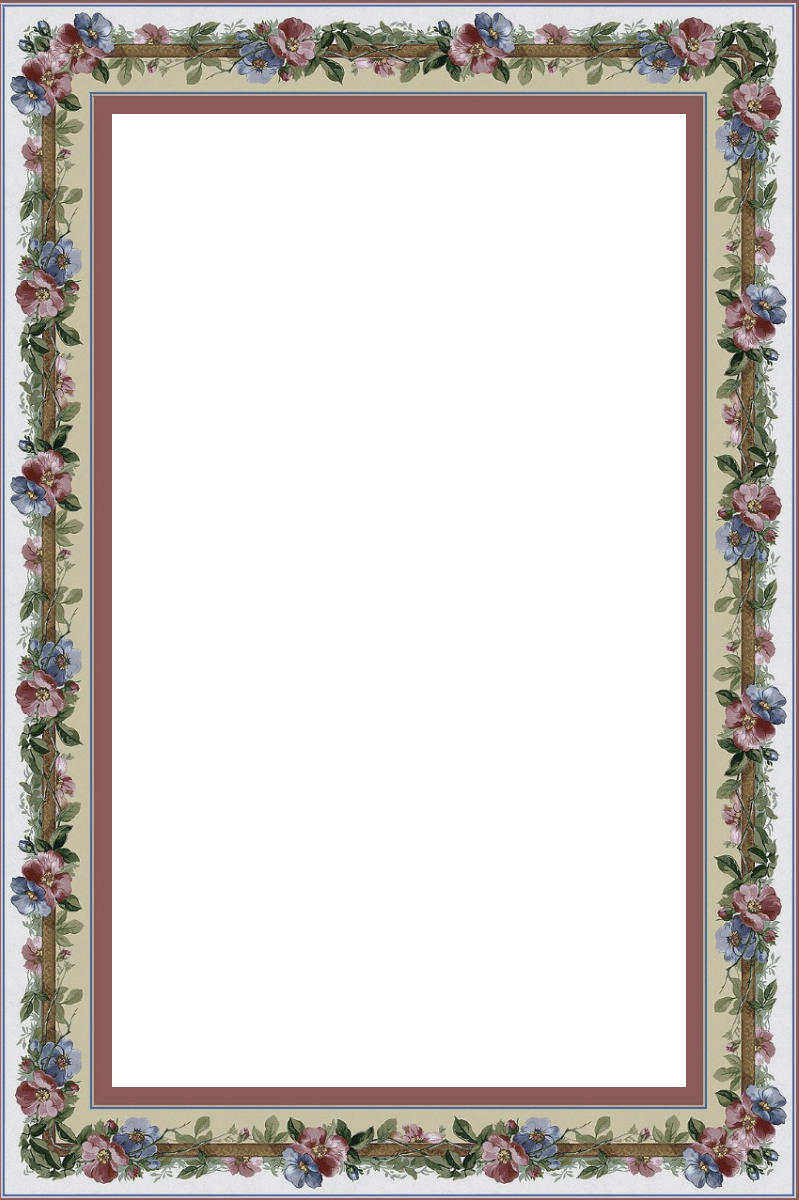 Бить или не бить?Не надо бить детей в качестве наказания! Во-первых, без этого можно обойтись, потому что у вас есть другие способы добиться от ребенка послушания; во-вторых, телесные наказания разрушают основание, на котором строятся отношения родителей и детей, что гораздо более важно. Родители должны стремиться предотвратить боль детей, а не намеренно вызывать ее. Вы же не позволите кому-нибудь другому бить его. Родители, которые думают, что от телесных наказаний есть какая-то польза, глубоко заблуждаются. Не говорите мне, - или вашим детям, - что вы их бьете для их же пользы. Любой человек, которого когда-нибудь били, знает, что это неправда.Телесные наказания являются для детей не уроком самоконтроля и уважения к другим людям, а источником страха и обид. Телесные наказания развивают в ребенка не искреннюю готовность к сотрудничеству, а только покорность вашей воле, чтобы избежать наказания. Более того, если вы применяете телесные наказания, а потом говорите ребенку, что драться – нехорошо, это звучит просто смешно.Существуют педагоги, которые рекомендуют телесные наказания и даже учат родителей, как пользоваться ими наиболее эффективно. Например, родителям советуют, когда они наказывают ребенка, пользоваться каким-нибудь подходящим предметом – на том основании, что руки родителей предназначены для того, чтобы ласкать ребенка, а не причинять ему боль. Я категорически с этим не согласна. Никогда не бейте ребенка – ни руками, ни чем-либо еще.Хорошая новость заключается в том, что если вы пользуетесь «лестницей» (прием воспитательного воздействия Б. Гросхэнс), у вас есть альтернативный действенный метод воспитания ребенка. «Лестница» поможет вам избежать нарастающего чувства ярости и бессилия, которое часто приводит к телесному наказанию и другим пагубным для ребенка действиям. Ребенка же она избавит от неприятного и непонятного для него переживания: родители вроде бы любят его, тогда почему они дерутся и причиняют боль?Будьте уверены, каждый раз, когда вы бьете ребенка, вы пугаете и раните его – если не физически, то душевно. В ребенке накапливается страх перед вами, а также гнев и обида. Все эти эмоции служат основой для тревоги, плохого поведения и демонстративного неповиновения. Несомненно бывают ситуации, когда нужны физические действия, но не надо бить ребенка – возьмите его на руки, унесите его в другую комнату; если необходимо, держите его, пока он не успокоится.Б. Гросхэнс, Дж. Бертон - Когда дети садятся на шею.Наведите в доме порядок!